MUĞLA İL KÜLTÜR VE TURİZM MÜDÜRLÜĞÜFOTOĞRAF			: 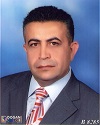 ADI SOYADI			: AYDIN DURDUÜNVANI			: Şube MüdürüGÖREV YERİ			: Yatırım ve İşletmeler ŞubesiKURUMSAL E-POSTA 	: aydin.durdu@ktb.gov.trÖZGEÇMİŞİ:1969yılında, Malatya ilinin, Akçadağ İlçesi’nde dünyaya geldi.İlk ve orta öğrenimini Malatya, Mersin ve Eskişehir’de liseyi İzmir’de okudu. 1995 yılında, Ankara Üniversitesi, Dil ve Tarih-Coğrafya Fakültesi, Sosyoloji Bölümünden mezun oldu.1989-1995 yılları arasında Sağlık Bakanlığı’nda göreve başladı. 1995-2010  yılları arasında, Kültür ve Turizm Bakanlığı’nda Halk Kültürü Araştırmacısı olarak  çalıştı. 2010-2020 yılları arasında Şube Müdürü olarak çalışmaktadır.2010 yılından beri Muğla’da görev yapmaktadır. Orta derecede yabancı dil bilmektedir.